PREFEITURA MUNICIPAL DE ESPÍRITO SANTO DO TURVO SECRETARIA MUNICIPAL DE PLANEJAMENTO URBANOAVISO DE DISPENSA ELETRÔNICA Nº 01/2023.(Processo Administrativo nº 713/2023)Torna-se público que a prefeitura Municipal de Espírito santo do Turvo, por meio do Departamento de Licitações e Contratos, realizará Dispensa Eletrônica, com critério de julgamento menor preço na hipótese do art. 75, inciso II, nos termos da Lei nº 14.133, de 1º de abril de 2021, da Instrução Normativa SEGES/ME nº 67/2021 e demais legislação aplicável.Data da sessão:27 de março de 2023Link: https://bllcompras.com “Acesso Identificado” Horário da Fase de Lances: 9:00 horas às 15:00 horasOBJETO DA CONTRATAÇÃO DIRETAO objeto da presente dispensa é a escolha da proposta mais vantajosa para a AQUISIÇÃO DE COMBUSTÍVEL DIESEL S10.O valor estimado para a contratação será de R$53.311,00 (cinquenta e três mil, trezentos e onze reais).A contratação será por menor preço por fornecedor.Havendo mais de item ou lote faculta-se ao fornecedor a participação em quantos forem de seu interesse. Entretanto, optando-se por participar de um lote, deve o fornecedor enviar proposta para todos os itens que o compõem.O critério de julgamento adotado será o menor preço GLOBAL POR FORNECEDOR, observadas as exigências contidas neste Aviso de Contratação Direta e seus Anexos quanto às especificações do objeto.2- PARTICIPAÇÃO NA DISPENSA ELETRÔNICA1.1. A participação na presente dispensa eletrônica se dará mediante Sistema de Dispensa Eletrônica integrante do Sistema de Compras do Governo Municipal - BLL, disponível no endereço eletrônico: https://bllcompras.com “Acesso Identificado”, telefone para cadastramento 041-3148- 9870.Os fornecedores deverão atender aos procedimentos previstos no Sistema de Dispensa Eletrônica, disponível no Portal de Compras, para acesso ao sistema e operacionalização. Poderão participar desta Dispensa as empresas que apresentarem toda a documentação exigida para o respectivo cadastramento no sistema eletrônico de licitações da Bolsa de Licitações e Leilões – BLL (https://bll.org.br/cadastro/)O fornecedor é o responsável por qualquer transação efetuada diretamente ou por seu representante no Sistema de Dispensa Eletrônica, não cabendo ao provedor do Sistema ou ao órgão entidade promotor do procedimento a responsabilidade por eventuais danos decorrentes de uso indevido da senha, ainda que por terceiros não autorizados.Não poderão participar desta dispensa os fornecedores:que não atendam às condições deste Aviso de Contratação Direta e seu(s) anexo(s);estrangeiros que não tenham representação legal no Brasil com poderes expressos para receber citação e responder administrativa ou judicialmente;que se enquadrem nas seguintes vedações:autor do anteprojeto, do projeto básico ou do projeto executivo, pessoa física ou jurídica, quando a contratação versar sobre obra, serviços ou fornecimento de bens a ele relacionados;empresa, isoladamente ou em consórcio, responsável pela elaboração do projeto básico ou do projeto executivo, ou empresa da qual o autor do projeto seja dirigente, gerente, controlador, acionista ou detentor de mais de 5% (cinco por cento) do capital com direito a voto, responsável técnico ou subcontratado, quando a contratação versar sobre obra, serviços ou fornecimento de bens a ela necessários;pessoa física ou jurídica que se encontre, ao tempo da contratação, impossibilitada de contratar em decorrência de sanção que lhe foi imposta;aquele que mantenha vínculo de natureza técnica, comercial, econômica, financeira, trabalhista ou civil com dirigente do órgão ou entidade contratante ou com agente público que desempenhe função na licitação ou atue na fiscalização ou na gestão do contrato, ou que deles seja cônjuge, companheiro ou parente em linha reta, colateral ou por afinidade, até o terceiro grau;empresas controladoras, controladas ou coligadas, nos termos da Lei nº 6.404, de 15 de dezembro de 1976, concorrendo entre si;pessoa física ou jurídica que, nos 5 (cinco) anos anteriores à divulgação do aviso, tenha sido condenada judicialmente, com trânsito em julgado, por exploração de trabalho infantil, por submissão de trabalhadores a condições análogas às de escravo ou por contratação de adolescentes nos casos vedados pela legislação trabalhistaEquiparam-se aos autores do projeto as empresas integrantes do mesmo grupo econômico;aplica-se o disposto na alínea “c” também ao fornecedor que atue em substituição a outra pessoa, física ou jurídica, com o intuito de burlar a efetividade da sanção a ela aplicada, inclusive a sua controladora, controlada ou coligada, desde que devidamente comprovado o ilícito ou a utilização fraudulenta da personalidade jurídica do fornecedor;organizações da Sociedade Civil de Interesse Público - OSCIP, atuando nessa condição (Acórdão nº 746/2014-TCU-Plenário); esociedades cooperativas.INGRESSO NA DISPENSA ELETRÔNICA E CADASTRAMENTO DA PROPOSTA INICIALO ingresso do fornecedor na disputa da dispensa eletrônica se dará com o cadastramento de sua proposta inicial, na forma deste item.O fornecedor interessado, após a divulgação do aviso de contratação direta, encaminhará, exclusivamente por meio do Sistema de Dispensa Eletrônica, a proposta com a descrição do objeto ofertado, a marca do produto, quando for o caso, e o preço, até a data e o horário estabelecidos para abertura do procedimento.A proposta também deverá conter declaração de que compreende a integralidade dos custos para atendimento dos direitos trabalhistas assegurados na Constituição Federal, nas leis trabalhistas, nas normas infralegais, nas convenções coletivas de trabalho e nos termos de ajustamento de conduta vigentes na data de entrega das propostas.Todas as especificações do objeto contidas na proposta, em especial o preço, vinculam a Contratada.Nos valores propostos estarão inclusos todos os custos operacionais, encargos previdenciários, trabalhistas, tributários, comerciais e quaisquer outros que incidam direta ou indiretamente na prestação dos serviços;2.4.2. Os preços ofertados, tanto na proposta inicial, quanto na etapa de lances, serão de exclusiva responsabilidade do fornecedor, não lhe assistindo o direito de pleitear qualquer alteração, sob alegação de erro, omissão ou qualquer outro pretexto.Se o regime tributário da empresa implicar o recolhimento de tributos em percentuais variáveis, a cotação adequada será a que corresponde à média dos efetivos recolhimentos da empresa nos últimos doze meses.Independentemente do percentual de tributo inserido na planilha, no pagamento serão retidos na fonte os percentuais estabelecidos na legislação vigente.A apresentação das propostas implica obrigatoriedade do cumprimento das disposições nelas contidas, em conformidade com o que dispõe o Termo de Referência, assumindo o proponente o compromisso de executar os serviços nos seus termos, bem como de fornecer os materiais, equipamentos, ferramentas e utensílios necessários, em quantidades e qualidades adequadas à perfeita execução contratual, promovendo, quando requerido, sua substituição.Uma vez enviada a proposta no sistema, os fornecedores NÃO poderão retirá-la, substituí-la ou modificá-la;No cadastramento da proposta inicial, o fornecedor deverá, também, assinalar “sim” ou “não” em campo próprio do sistema eletrônico, às seguintes declarações:que inexistem fatos impeditivos para sua habilitação no certame, ciente da obrigatoriedade de declarar ocorrências posteriores;que cumpre os requisitos estabelecidos no artigo 3° da Lei Complementar nº 123, de 2006, estando apto a usufruir do tratamento favorecido estabelecido em seus arts. 42 a 49.que está ciente e concorda com as condições contidas no Aviso de Contratação Direta e seus anexos;que assume a responsabilidade pelas transações que forem efetuadas no sistema, assumindo como firmes e verdadeiras;que cumpre as exigências de reserva de cargos para pessoa com deficiência e para reabilitado da Previdência Social, de que trata o art. 93 da Lei nº 8.213/91.que não emprega menor de 18 anos em trabalho noturno, perigoso ou insalubre e não emprega menor de 16 anos, salvo menor, a partir de 14 anos, na condição de aprendiz, nos termos do artigo 7°, XXXIII, da Constituição;	Fica facultado ao fornecedor, ao cadastrar sua proposta inicial, a parametrização de valor final mínimo, com o registro do seu lance final aceitável (menor preço ou maior desconto, conforme o caso).O valor final mínimo poderá ser alterado pelo fornecedor durante a fase de disputa, desde que não assuma valor superior a lance já registrado por ele no sistema.O valor mínimo parametrizado possui caráter sigiloso aos demais participantes do certame e para o órgão ou entidade contratante. Apenas os lances efetivamente enviados poderão ser conhecidos dos fornecedores na forma da seção seguinte deste Aviso.FASE DE LANCESA partir das 9:00h da data estabelecida neste Aviso de Contratação Direta, a sessão pública será automaticamente aberta pelo sistema para o envio de lances públicos e sucessivos, exclusivamente por meio do sistema eletrônico, sendo encerrado no horário de finalização de lances também já previsto neste aviso.Iniciada a etapa competitiva, os fornecedores deverão encaminhar lances exclusivamente por meio de sistema eletrônico, sendo imediatamente informados do seu recebimento e do valor consignado no registro.3.2.2. O lance deverá ser ofertado pelo valor do LOTE.O fornecedor somente poderá oferecer valor inferior ou maior percentual de desconto em relação ao último lance por ele ofertado e registrado pelo sistema.3.3.2. O fornecedor poderá oferecer lances sucessivos iguais ou superiores ao lance que esteja vencendo o certame, desde que inferiores ao menor por ele ofertado e registrado pelo sistema, sendo tais lances definidos como “lances intermediários” para os fins deste Aviso de Contratação Direta.Havendo lances iguais ao menor já ofertado, prevalecerá aquele que for recebido e registrado primeiro no sistema.Caso o fornecedor não apresente lances, concorrerá com o valor de sua proposta.Durante o procedimento, os fornecedores serão informados, em tempo real, do valor do menor lance registrado, vedada a identificação do fornecedor.Imediatamente após o término do prazo estabelecido para a fase de lances, haverá o seu encerramento, com o ordenamento e divulgação dos lances, pelo sistema, em ordem crescente de classificação.3.7.2. O encerramento da fase de lances ocorrerá de forma automática pontualmente no horário indicado, sem qualquer possibilidade de prorrogação e não havendo tempo aleatório ou mecanismo similar.JULGAMENTO DAS PROPOSTAS DE PREÇOEncerrada a fase de lances, será verificada a conformidade da proposta classificada em primeiro lugar quanto à adequação do objeto e à compatibilidade do preço em relação ao estipulado para a contratação.No caso de o preço da proposta vencedora estar acima do estimado pela Administração, poderá haver a negociação de condições mais vantajosas.Neste caso, será encaminhada contraproposta ao fornecedor que tenha apresentado o melhor preço, para que seja obtida melhor proposta com preço compatível ao estimado pela Administração.A negociação poderá ser feita com os demais fornecedores classificados, respeitada a ordem de classificação, quando o primeiro colocado, mesmo após a negociação, for desclassificado em razão de sua proposta permanecer acima do preço máximo definido para a contratação.Em qualquer caso, concluída a negociação, o resultado será registrado na ata do procedimento da dispensa eletrônica.Estando o preço compatível, será solicitado o envio da proposta e, se necessário, de documentos complementares, adequada ao último lance.4.3.2. Além da documentação supracitada, o fornecedor com a melhor proposta deverá encaminhar planilha com indicação de custos unitários e formação de preço, com os valores adequados à proposta vencedora.O prazo de validade da proposta não será inferior a 30 (trinta) dias, a contar da data de sua apresentação.Será desclassificada a proposta vencedora que:contiver vícios insanáveis;não obedecer às especificações técnicas pormenorizadas neste aviso ou em seus anexos;apresentar preços inexequíveis ou permanecerem acima do preço máximo definido para a contratação;não tiverem sua exequibilidade demonstrada, quando exigido pela Administração;apresentar desconformidade com quaisquer outras exigências deste aviso ou seus anexos, desde que insanável.Quando o fornecedor não conseguir comprovar que possui ou possuirá recursos suficientes para executar a contento o objeto, será considerada inexequível a proposta de preços ou menor lance que:for insuficiente para a cobertura dos custos da contratação, apresente preços global ou unitários simbólicos, irrisórios ou de valor zero, incompatíveis com os preços dos insumos e salários de mercado, acrescidos dos respectivos encargos, ainda que o ato convocatório da dispensa não tenha estabelecido limites mínimos, exceto quando se referirem a materiais e instalações de propriedade do próprio fornecedor, para os quais ele renuncie a parcela ou à totalidade da remuneração.apresentar um ou mais valores da planilha de custo que sejam inferiores àqueles fixados em instrumentos de caráter normativo obrigatório, tais como leis, medidas provisórias e convenções coletivas de trabalho vigentes.Se houver indícios de inexequibilidade da proposta de preço, ou em caso da necessidade de esclarecimentos complementares, poderão ser efetuadas diligências, para que a empresa comprove a exequibilidade da proposta.Erros no preenchimento da planilha não constituem motivo para a desclassificação da proposta. A planilha poderá́ ser ajustada pelo fornecedor, no prazo indicado pelo sistema, desde que não haja majoração do preço.O ajuste de que trata este dispositivo se limita a sanar erros ou falhas que não alterem a substância das propostas;Considera-se erro no preenchimento da planilha passível de correção a indicação de recolhimento de impostos e contribuições na forma do Simples Nacional, quando não cabível esse regime.Para fins de análise da proposta quanto ao cumprimento das especificações do objeto, poderá ser colhida a manifestação escrita do setor requisitante do serviço ou da área especializada no objeto.Se a proposta ou lance vencedor for desclassificado, será examinada a proposta ou lance subsequente, e, assim sucessivamente, na ordem de classificação.Havendo necessidade, a sessão será suspensa, informando-se no “chat” a nova data e horário para a sua continuidade.Encerrada a análise quanto à aceitação da proposta, se iniciará a fase de habilitação, observado o disposto neste Aviso de Contratação Direta.HABILITAÇÃOOs documentos a serem exigidos para fins de habilitação constam do ANEXO I – DOCUMENTAÇÃO EXIGIDA PARA HABILITAÇÃO deste aviso e serão solicitados do fornecedor mais bem classificado da fase de lances.A tentativa de burla será verificada por meio dos vínculos societários, linhas de fornecimento similares, dentre outros.5.1.2.1. O fornecedor será convocado para manifestação previamente à sua desclassificação.Constatada a existência de sanção, o fornecedor será reputado inabilitado, por falta de condição de participação.Havendo a necessidade de envio de documentos de habilitação complementares, necessários à confirmação daqueles exigidos neste Aviso de Contratação Direta e já apresentados, o fornecedor será convocado a encaminhá-los, em formato digital, após solicitação da Administração, sob pena de inabilitação.Somente haverá a necessidade de comprovação do preenchimento de requisitos mediante apresentação dos documentos originais não-digitais quando houver dúvida em relação à integridade do documento digital.O fornecedor enquadrado como microempreendedor individual que pretenda auferir os benefícios do tratamento diferenciado previstos na Lei Complementar nº 123, de 2006, estará dispensado (a) da prova de inscrição nos cadastros de contribuintes estadual e municipal e (b) da apresentação do balanço patrimonial e das demonstrações contábeis do último exercício.O fornecedor provisoriamente vencedor em um item, que estiver concorrendo em outro item, ficará obrigado a comprovar os requisitos de habilitação cumulativamente, isto é, somando as exigências do item em que venceu às do item em que estiver concorrendo, e assim sucessivamente, sob pena de inabilitação, além da aplicação das sanções cabíveis.5.5.2. Não havendo a comprovação cumulativa dos requisitos de habilitação, a inabilitação recairá sobre o(s) item(ns) de menor(es) valor(es) cuja retirada(s) seja(m) suficiente(s) para a habilitação do fornecedor nos remanescentes.Havendo necessidade de analisar minuciosamente os documentos exigidos, a sessão será suspensa, sendo informada a nova data e horário para a sua continuidade.Será inabilitado o fornecedor que não comprovar sua habilitação, seja por não apresentar quaisquer dos documentos exigidos, ou apresentá-los em desacordo com o estabelecido neste Aviso de Contratação Direta.5.7.2. Na hipótese de o fornecedor não atender às exigências para a habilitação, o órgão ou entidade examinará a proposta subsequente e assim sucessivamente, na ordem de classificação, até a apuração de uma proposta que atenda às especificações do objeto e as condições de habilitação.Constatado o atendimento às exigências de habilitação, o fornecedor será habilitado.CONTRATAÇÃOApós a adjudicação e a homologação, caso se conclua pela contratação, será firmado Termo de Contrato ou emitido instrumento equivalente.O adjudicatário terá o prazo de 05 (cinco) dias úteis, contados a partir da data de sua convocação, para assinar o Termo de Contrato ou aceitar instrumento equivalente, conforme ocaso (Nota de Empenho/Carta Contrato/Autorização), sob pena de decair do direito à contratação, sem prejuízo das sanções previstas neste Aviso de Contratação Direta.Alternativamente à convocação para comparecer perante o órgão ou entidade para a assinatura do Termo de Contrato, a Administração poderá encaminhá-lo para assinatura, mediante correspondência postal com aviso de recebimento (AR) ou meio eletrônico, para que seja assinado e devolvido no prazo de 05 (cinco) dias, a contar da data de seu recebimento.O prazo previsto para assinatura do contrato ou aceitação da nota de empenho ou instrumento equivalente poderá ser prorrogado 1 (uma) vez, por igual período, por solicitação justificada do adjudicatário e aceita pela Administração.O Aceite da Nota de Empenho ou do instrumento equivalente, emitida à empresa adjudicada, implica no reconhecimento de que:referida Nota está substituindo o contrato, aplicando-se à relação de negócios ali estabelecida as disposições da Lei nº 14.133, de 2021;a contratada se vincula à sua proposta e às previsões contidas no Aviso de Contratação Direta e seus anexos;a contratada reconhece que as hipóteses de rescisão são aquelas previstas nos artigos 137 e 138 da Lei nº 14.133/21 e reconhece os direitos da Administração previstos nos artigos 137 a 139 da mesma Lei.O prazo de vigência da contratação será de 02 (DOIS) meses.Na assinatura do contrato ou do instrumento equivalente será exigida a comprovação das condições de habilitação e contratação consignadas neste aviso, que deverão ser mantidas pelo fornecedor durante a vigência do contrato.SANÇÕESComete infração administrativa o fornecedor que cometer quaisquer das infrações previstas no art. 155 da Lei nº 14.133, de 2021, quais sejam:dar causa à inexecução parcial do contrato;dar causa à inexecução parcial do contrato que cause grave dano à Administração, ao funcionamento dos serviços públicos ou ao interesse coletivo;dar causa à inexecução total do contrato;deixar de entregar a documentação exigida para o certame;não manter a proposta, salvo em decorrência de fato superveniente devidamente justificado;não celebrar o contrato ou não entregar a documentação exigida para a contratação, quando convocado dentro do prazo de validade de sua proposta;ensejar o retardamento da execução ou da entrega do objeto da licitação sem motivo justificado;apresentar declaração ou documentação falsa exigida para o certame ou prestar declaração falsa durante a dispensa eletrônica ou a execução do contrato;fraudar a dispensa eletrônica ou praticar ato fraudulento na execução do contrato;comportar-se de modo inidôneo ou cometer fraude de qualquer natureza;Considera-se comportamento inidôneo, entre outros, a declaração falsa quanto às condições de participação, quanto ao enquadramento como ME/EPP ou o conluio entre os fornecedores, em qualquer momento da dispensa, mesmo após o encerramento da fase de lances.praticar atos ilícitos com vistas a frustrar os objetivos deste certame.praticar ato lesivo previsto no art. 5º da Lei nº 12.846, de 1º de agosto de 2013.O fornecedor que cometer qualquer das infrações discriminadas nos subitens anteriores ficará sujeito, sem prejuízo da responsabilidade civil e criminal, às seguintes sanções:Advertência pela falta do subitem 8.1.1 deste Aviso de Contratação Direta, quando não se justificar a imposição de penalidade mais grave;Multa de 10% (dez por cento) sobre o valor estimado do(s) item(s) prejudicado(s) pela conduta do fornecedor, por qualquer das infrações dos subitens 8.1.1 a 8.1.12;Impedimento de licitar e contratar no âmbito da Administração Pública direta e indireta do ente federativo que tiver aplicado a sanção, pelo prazo máximo de 3 (três) anos, nos casos dos subitens 8.1.2 a 8.1.7 deste Aviso de Contratação Direta, quando não se justificar a imposição de penalidade mais grave;Declaração de inidoneidade para licitar ou contratar, que impedirá o responsável de licitar ou contratar no âmbito da Administração Pública direta e indireta de todos os entes federativos, pelo prazo mínimo de 3 (três) anos e máximo de 6 (seis) anos, nos casos dos subitens 8.1.8 a 8.1.12, bem como nos demais casos que justifiquem a imposição da penalidade mais grave;Na aplicação das sanções serão considerados:a natureza e a gravidade da infração cometida;as peculiaridades do caso concreto;as circunstâncias agravantes ou atenuantes;os danos que dela provierem para a Administração Pública;a implantação ou o aperfeiçoamento de programa de integridade, conforme normas e orientações dos órgãos de controle.Se a multa aplicada e as indenizações cabíveis forem superiores ao valor de pagamento eventualmente devido pela Administração ao contratado, além da perda desse valor, a diferença será descontada da garantia prestada ou será cobrada judicialmente.A aplicação das sanções previstas neste Aviso de Contratação Direta, em hipótese alguma, a obrigação de reparação integral do dano causado à Administração Pública.A penalidade de multa pode ser aplicada cumulativamente com as demais sanções.Se, durante o processo de aplicação de penalidade, houver indícios de prática de infração administrativa tipificada pela Lei nº 12.846, de 1º de agosto de 2013, como ato lesivo à administração pública nacional ou estrangeira, cópias do processo administrativo necessárias à apuração da responsabilidade da empresa deverão ser remetidas à autoridade competente, com despacho fundamentado, para ciência e decisão sobre a eventual instauração de investigação preliminar ou Processo Administrativo – PA.A apuração e o julgamento das demais infrações administrativas não consideradas como ato lesivo à Administração Pública nacional ou estrangeira nos termos da Lei nº 12.846, de 1º de agosto de 2013, seguirão seu rito normal na unidade administrativa.O processamento do PA não interfere no seguimento regular dos processos administrativos específicos para apuração da ocorrência de danos e prejuízos à Administração Pública Federal resultantes de ato lesivo cometido por pessoa jurídica, com ou sem a participação de agente público.A aplicação de qualquer das penalidades previstas realizar-se-á em processo administrativo que assegurará o contraditório e a ampla defesa ao fornecedor/adjudicatário, observando-se o procedimento previsto na Lei nº 14.133, de 2021, e subsidiariamente na Lei nº 9.784, de 1999.As sanções por atos praticados no decorrer da contratação estão previstas nos anexos a este Aviso.DAS DISPOSIÇÕES GERAISO procedimento será divulgado no Diário Oficial do Município de Espírito Santo do Turvo, bem como no endereço eletrônico oficial do Município: www.espiritosantodoturvo.sp.gov.br e encaminhado aos fornecedores registrados no Sistema por mensagem eletrônica, na correspondente linha de fornecimento que pretende atender.No caso de todos os fornecedores restarem desclassificados ou inabilitados (procedimento fracassado), a Administração poderá:republicar o presente aviso com uma nova data;valer-se, para a contratação, de proposta obtida na pesquisa de preços que serviu de base ao procedimento, se houver, privilegiando-se os menores preços, sempre que possível, e desde que atendidas às condições de habilitação exigidas.No caso do subitem anterior, a contratação será operacionalizada fora deste procedimento.fixar prazo para que possa haver adequação das propostas ou da documentação de habilitação, conforme o caso.As providências dos subitens 9.2.1 e 9.2.2 acima poderão ser utilizadas se não houver o comparecimento de quaisquer fornecedores interessados (procedimento deserto).Havendo a necessidade de realização de ato de qualquer natureza pelos fornecedores, cujo prazo não conste deste Aviso de Contratação Direta, deverá ser atendido o prazo indicado pelo agente competente da Administração na respectiva notificação.Caberá ao fornecedor acompanhar as operações, ficando responsável pelo ônus decorrente da perda do negócio diante da inobservância de quaisquer mensagens emitidas pela Administração ou de sua desconexão.Não havendo expediente ou ocorrendo qualquer fato superveniente que impeça a realização do certame na data marcada, a sessão será automaticamente transferida para o primeiro dia útil subsequente, no mesmo horário anteriormente estabelecido, desde que não haja comunicação em contrário.Os horários estabelecidos na divulgação deste procedimento e durante o envio de lances observarão o horário de Brasília-DF, inclusive para contagem de tempo e registro no Sistema e na documentação relativa ao procedimento.No julgamento das propostas e da habilitação, a Administração poderá sanar erros ou falhas que não alterem a substância das propostas, dos documentos e sua validade jurídica, mediante despacho fundamentado, registrado em ata e acessível a todos, atribuindo-lhes validade e eficácia para fins de habilitação e classificação.As normas disciplinadoras deste Aviso de Contratação Direta serão sempre interpretadas em favor da ampliação da disputa entre os interessados, desde que não comprometam o interesse da Administração, o princípio da isonomia, a finalidade e a segurança da contratação.Os fornecedores assumem todos os custos de preparação e apresentação de suas propostas e a Administração não será, em nenhum caso, responsável por esses custos, independentemente da condução ou do resultado do processo de contratação.Em caso de divergência entre disposições deste Aviso de Contratação Direta e de seus anexos ou demais peças que compõem o processo, prevalecerá as deste Aviso.Da sessão pública será divulgada Ata no sistema eletrônico.Integram este Aviso de Contratação Direta, para todos os fins e efeitos, os seguintes anexos:ANEXO I – Documentação exigida para HabilitaçãoANEXO II - Termo de Referência;ANEXO III – Minuta de Termo de ContratoEspírito Santo do Turvo, 21 de março de 2023.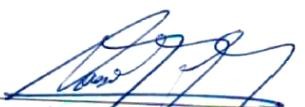 Afonso Nascimento Neto Prefeito MunicipalANEXO I – DOCUMENTAÇÃO EXIGIDA PARA HABILITAÇÃOHabilitação jurídica:	no caso de empresário individual, inscrição no Registro Público de Empresas Mercantis, a cargo da Junta Comercial da respectiva sede;	Em se tratando de Microempreendedor Individual – MEI: Certificado da Condição de Microempreendedor Individual - CCMEI, cuja aceitação ficará condicionada à verificação da autenticidade no sítio www.portaldoempreendedor.gov.br;	No caso de sociedade empresária ou empresa individual de responsabilidade limitada - EIRELI: ato constitutivo, estatuto ou contrato social em vigor, devidamente registrado na Junta Comercial da respectiva sede, acompanhado de documento comprobatório de seus administradores;	inscrição no Registro Público de Empresas Mercantis onde opera, com averbação no Registro onde tem sede a matriz, no caso de ser o participante sucursal, filial ou agência;	No caso de sociedade simples: inscrição do ato constitutivo no Registro Civil das Pessoas Jurídicas do local de sua sede, acompanhada de prova da indicação dos seus administradores;	decreto de autorização, em se tratando de sociedade empresária estrangeira em funcionamento no País;Os documentos acima deverão estar acompanhados de todas as alterações ou da consolidação respectiva.Regularidade fiscal, social e trabalhista:	prova de inscrição no Cadastro Nacional de Pessoas Jurídicas ou no Cadastro de Pessoas Físicas, conforme o caso;	prova de regularidade fiscal perante a Fazenda Nacional, mediante apresentação de certidão expedida conjuntamente pela Secretaria da Receita Federal do Brasil (RFB) e pela Procuradoria-Geral da Fazenda Nacional (PGFN), referente a todos os créditos tributários federais e à Dívida Ativa da União (DAU) por elas administrados, inclusive aqueles relativos à Seguridade Social, nos termos da Portaria Conjunta nº 1.751, de 02/10/2014, do Secretário da Receita Federal do Brasil e da Procuradora-Geral da Fazenda Nacional.prova de regularidade com o Fundo de Garantia do Tempo de Serviço (FGTS);	prova de inexistência de débitos inadimplidos perante a Justiça do Trabalho, mediante a apresentação de certidão negativa ou positiva com efeito de negativa, nos termos doTítulo VII-A da Consolidação das Leis do Trabalho, aprovada pelo Decreto-Lei nº 5.452, de 1º de maio de 1943;	prova de inscrição no cadastro de contribuintes estadual e/ou municipal, relativo ao domicílio ou sede do fornecedor, pertinente ao seu ramo de atividade e compatível com o objeto contratual;	prova de regularidade com a Fazenda Estadual e/ou Municipal do domicílio ou sede do fornecedor, relativa à atividade em cujo exercício contrata ou concorre;	caso o fornecedor seja considerado isento dos tributos estaduais ou municipais relacionados ao objeto contratual, deverá comprovar tal condição mediante Certidão Declarando tal situação, sob sua plena responsabilidade, na forma da lei;Qualificação Econômico-Financeira:certidão negativa de falência expedida pelo distribuidor da sede do fornecedor;certidão negativa de recuperação judicial ou extrajudicial expedida pelo distribuidor da sede da pessoa jurídica; Nas hipóteses em que a certidão encaminhada for positiva, deve o licitante apresentar comprovante da homologação/deferimento pelo juízo competente do plano de recuperação judicial/extrajudicial em vigor;Anexo II- Termo de Referência4. 1.1- O objeto da presente dispensa é a escolha da proposta mais vantajosa para a AQUISIÇÃO DE COMBUSTÍVEL DIESEL S10, conforme a especificação abaixo: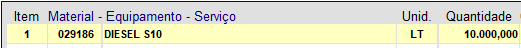 ANEXO III – Minuta de Termo de ContratoDISPENSA LICITAÇÃO ELETRONICA Nº 01/2023  PROCESSO Nº 713/2023 CONTRATO Nº/2023CONTRATOPor este instrumento público de contrato administrativo, de um lado a PREFEITURA MUNICIPAL DE ESPÍRITO SANTO DO TURVO, Pessoa Jurídica de Direito Público Interno, inscrita no CNPJ/MF sob n.º 57.264.509/0001-69, com sede na Rua Lino dos Santos, s/n.º, nesta cidade de Espírito Santo do Turvo, neste ato representada por seu prefeito Afonso Nascimento Neto, doravante denominada simplesmente CONTRATANTE e, de outro lado, a empresa , CNPJ Nº, estabelecida no Município de , na Rua representada por , RG nº e do CPF/MF nº doravante denominada simplesmente CONTRATADO, têm entre si justo e acordado o que segue, em conformidade com as qualificações e habilitações exigidas pela Lei Federal n.º 14.133, de 1º de abril de 2021, artigo 75, II, Decretos Municipais nºs 2.246, 2.247 e 2.248, todos de 24 de novembro de 2021 e suas alterações e o Processo de Licitação, modalidade dispensa Licitação eletrônica nº 01/2023.CLÁUSULA PRIMEIRA1.1.O objeto da presente dispensa é a escolha da proposta mais vantajosa para a AQUISIÇÃO DE COMBUSTÍVEL DIESEL S10.CLÁUSULA SEGUNDAO presente Contrato terá validade até que se esgote o saldo do objeto a ser adquirido.A DETENTORA DO CONTRATO deverá aceitar e/ou retirar o termo contratual, no prazo de 05 (cinco) dias úteis a partir da data de recebimento do pedido de compra da unidade interessada.O prazo para assinatura e retirada do termo contratual poderá ser prorrogado por igual período, desde que devidamente justificado o motivo e aceita pela administração.Os preços são os constantes no contrato no valor de R$ ( ) Pelo objeto ora ajustado.O pagamento será efetuado em até 10 (dez) dias, após a entrega dos produtos, mediante a apresentação dos respectivos documentos fiscais que deverá estar assinado pelo responsável, comprovando a efetiva entrega dos produtos.CLÁUSULA TERCEIRAA CONTRATADA se responsabiliza pela boa qualidade, validade, e integralidade dos produtos a serem entregues, se comprometendo de imediato restituir ou substituir aqueles fora da especificação e qualidade exigidas.A CONTRATADA fica única, exclusiva e totalmente responsável pelo recolhimento nos prazos legais de todos os encargos sociais, previdenciários, trabalhistas, fundiários, fiscais e outros decorrentes da presente contratação e sua execução, em quaisquer esferas: privada, federal, estadual e municipal;A CONTRATADA se obriga a manter durante toda a execução do contrato, em compatibilidade com as obrigações por ele assumidas, todas as condições de habilitação e qualificação exigidas na licitação, pela Lei 14.133/21 e pela Constituição Federal;A CONTRATANTE, por si ou por seus prepostos, se obriga a cumprir todas as cláusulas e condições previstas neste contrato, fornecendo todas as informações necessárias à entrega das mercadorias ora adquiridas;A CONTRATADA se obriga a entregar os produtos, em conformidade com o especificado na cláusula primeira deste Contrato, bem como atender às requisições e determinações da CONTRATANTE;A CONTRATADA fica obrigada a observar todas as cláusulas e condições do Edital e da proposta ofertada, nos termos da Lei Federal nº 14.133/21.Caso haja imprevisto, ou fato superveniente que altere significativamente a correspondência entre os encargos da CONTRATADA e a remuneração por parte da Administração, que impossibilite a entrega do objeto, e esse desequilíbrio não for dado causa pela CONTRATADA, poderá, ocorrer o realinhamento dos preços, desde que justificado e comprovado o aumento através de notas e/ou documentos fiscais.CLÁUSULA QUARTA4.1. O presente Contrato poderá ser rescindido na forma e nos casos previstos na Lei Federal n.º 14.133/21, bem como fica assegurado à CONTRATANTE, alterá-lo ou rescindi-lo unilateralmente, nos casos previstos nas referidas Leis.4.2 A rescisão do contrato, poderá ser realizado com fundamento nos artigos 137 a 139 da Lei Federal nº 14.133/21.A parte que descumprir quaisquer das cláusulas contratuais, dando causa à rescisão do Contrato, fica obrigada a pagar à outra parte, uma multa no valor correspondente a 10% (dez por cento) do valor atualizado da presente Contrato;Em caso de atraso na entrega dos produtos, sem justo motivo aceito pela CONTRATANTE, a CONTRATADA, além das penalidades previstas neste Contrato e na Lei Federal n.º 14.133/21, pagará uma multa correspondente ao valor de 1 % (um por cento) do valor do contrato por dia de atraso, além da indenização e reparação por perdas e danos;A inexecução total ou parcial do contrato enseja na sua rescisão, com as consequências contratuais e previstas em lei, e em especial nos incisos dos artigos 137 a 139 da lei nº 14.133/21.A CONTRATADA que ensejar o retardamento da execução do certame, não mantiver a proposta, falhar ou fraudar na execução deste Pregão, comportar-se de modo inidôneo, fizer declaração falsa ou cometer fraude fiscal, poderá sofrer, conforme o caso, as sanções previstas na legislação vigente.As sanções são independentes e a aplicação de uma não exclui a das outras.O prazo para pagamento de multas será de cinco (cinco) dias úteis a contar da intimação da infratora, sob pena de inscrição do respectivo valor como dívida ativa, sujeitando-se a devedora ao competente processo judicial de execução.No caso de multa aplicada em virtude de descumprimento contratual, além do disposto acima, também será possível, a critério da Contratante, o desconto das respectivas importâncias do valor eventualmente devido à Contratada.CLÁUSULA QUINTANão poderá a CONTRATATANTE impor os acréscimos e supressões ao presente Contrato.A CONTRATADA deverá comunicar imediatamente à CONTRATANTE, qualquer fato anormal que porventura venha a ocorrer durante o fornecimento das mercadorias, principalmente os fatos que dependam de orientação técnica da CONTRATANTE ou de seus prepostos;A presente Contratação é regida especialmente pela Lei Federal n.º 14.133/21 e demais disposições legais pertinentes à espécie como por exemplo o Código Civil Brasileiro, não gerando qualquer vínculo empregatício entre as partes, não cabendo à CONTRATADA pleitear por quaisquer vantagens e/ou direitos oriundos da legislação trabalhista, previdenciária, social e/ou fundiária;A recusa injustificada para assinatura do Contrato, gerará multa de 10% (dez por cento) do valor contratual, e será considerada como tal, a partir do 11º (décimo primeiro) dia após a convocação da CONTRATADA para assinatura do presente instrumento.As despesas para execução do presente, correrão por conta de dotações próprias do orçamento vigente, se necessário, créditos especiais e/ou repasses de recursos.02.00.00 - Poder Executivo02.02.01 – Fundo Municipal de Saúde10.301.0003.2.006 – Manutenção do Fundo Municipal de Saúde 045 – 02 – 3.3.90.30.00 – Material de Consumo02.03.00 - Secretaria Municipal de Assistência Social02.03.01 - Fundo Municipal de Assistência Social08.244.0004.2.013 – Manutenção do Fdo. Municipal Assist. Social080– 01 – 3.3.90.30.00 – Material de Consumo02.04.00 - Secretaria Municipal de Educação02.04.01 - Ensino Fundamental12.361.0005.2.020 – Manutenção do Ensino Fundamental 143– 02 – 3.3.90.30.00 – Material de Consumo02.08.00 - Secretaria Municipal de Planejamento Urbano15.451.0009.2.040 – Manutenção Planejamento Urbano274 – 01 – 3.3.90.30.00 – Material de ConsumoCLÁUSULA SEXTA6.1. As partes elegem o foro da Comarca de Santa Cruz do Rio Pardo, Estado de São Paulo, para dirimir quaisquer dúvidas e/ou ações decorrentes da presente contratação, que não forem resolvidas por via administrativa.E, por assim estarem justos e contratados, firmam o presente Contrato Administrativo em 03 (três) vias de igual teor e forma, após lido e achado conforme em todos os seus termos, na presença de duas testemunhas, para que produza seus jurídicos e legais efeitos.Prefeitura Municipal de Espírito Santo do Turvo, de 2023.CONTRATANTE: P.M.E.S. Turvo/SP	CONTRATADA:Afonso Nascimento Prefeito MunicipalTestemunhas:1)		2) 	Nome:	Nome:RG:	RG:TERMO DE CIÊNCIA E DE NOTIFICAÇÃOCONTRATANTE: PREFEITURA MUNICIPALCONTRATADO:CONTRATO N° /2023 (DE ORIGEM):OBJETO: Contratação de empresa especializada no ramo da construção civil, para a reforma do piso da U.B.S.ADVOGADO (S)/ N° OAB: (*)Pelo presente TERMO, nós, abaixo identificados:Estamos CIENTES de que:o ajuste acima referido estará sujeito a análise e julgamento pelo Tribunal de Contas do Estado de São Paulo, cujo trâmite processual ocorrerá pelo sistema eletrônico;poderemos ter acesso ao processo, tendo vista e extraindo cópias das manifestações de interesse, Despachos e Decisões, mediante regular cadastramento no Sistema de Processo Eletrônico, conforme dados abaixo indicados, em consonância com o estabelecido na Resolução n° 01/2011 do TCESP;além de disponíveis no processo eletrônico, todos os Despachos e Decisões que vierem a ser tomados, relativamente ao aludido processo, serão publicados no Diário Oficial do Estado, Caderno do Poder Legislativo, parte do Tribunal de Contas do Estado de São Paulo, em conformidade com o artigo 90 da Lei Complementar n° 709, de 14 de janeiro de 1993, iniciando-se, a partir de então, a contagem dos prazos processuais, conforme regras do Código de Processo Civil;Qualquer alteração de endereço - residencial ou eletrônico - ou telefones de contato deverá ser comunicada pelo interessado, peticionando no processo.Damo-nos por NOTIFICADOS para:O acompanhamento dos atos do processo até seu julgamento final e consequente publicação;Se for o caso e de nosso interesse, nos prazos e nas formas legais e regimentais, exercer o direito de defesa, interpor recursos e o que mais couber.Espírito Santo do Turvo, de de 2023.GESTOR DO ÓRGÃO/ENTIDADE – RESPONSÁVEL QUE ASSINA O AJUSTE PELA CONTRATADANome: Afonso Nascimento Neto Cargo: Prefeito MunicipalRG nº: 25.349.935-5 SSP/SP - CPF nº: 170.624.938-13Data de Nascimento: 07/03/1974Endereço residencial completo: Rua Maria Perpétua Piedade Gonçalves, nº 401, Centro, Espírito Santo do Turvo/SPE-mail institucional: prefeito@espiritosantodoturvo.sp.gov.br E-mail pessoal: consultorio.nascimento@hotmail.com Telefone(s): 14 3375-9500Assinatura:Pela CONTRATADA:Nome:Cargo:CPF:Data de Nascimento:Endereço residencial completo: E-mail institucional:E-mail pessoal: Telefone(sAssinatura: